ПРЕСС-РЕЛИЗ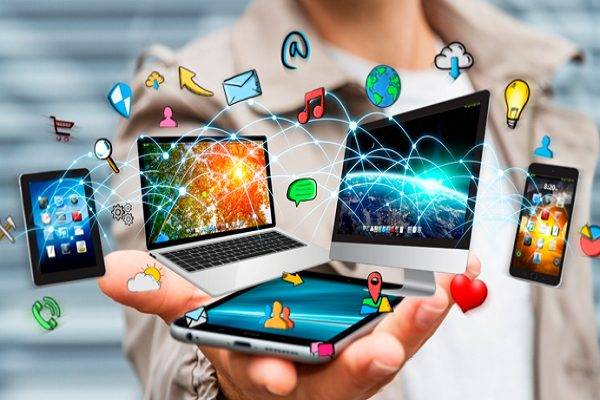 10.09.2020Дагестанстат проведет опрос населения по вопросам использования информационных технологийВ сентябре 2020 года на территории всех субъектов Российской Федерации пройдет первый этап выборочного федерального статистического наблюдения по вопросам использования населением информационных технологий и информационно-телекоммуникационных сетей (наблюдение за использованием ИКТ).В Республике Дагестан выборочное наблюдение пройдет с 14 по 20сентября 2020 г.Будут обследованы домохозяйства в городах:Махачкала, Каспийск, Хасавюрт, Избербаш и районах: Цунтинском - с. Терутли, Ногайском – с. Ортатюбе, Кизилюртовском – с. Стальское, Хасавюртовском – с. Солнечное, Гергебельском – с. Кикуни, Ахтынском – с. Новый Усур, Хивском - с. Чувек.Опрос населения проводят прошедшие обучение интервьюеры на условиях добровольного согласия респондентов принять участие в наблюдении. Интервьюеры будут иметь при себе специальное удостоверение и документ, удостоверяющий личность.В стандартизированном бланке анкеты содержатся вопросы о наличии и использовании в домохозяйстве персонального компьютера,мобильных телефонов, доступа к сети Интернет, скорости доступа, использовании населением сети Интернет в личных и в профессиональных целях, для заказов товаров и/или услуг, получения государственных и муниципальных услуг в электронном виде, а также вопросы информационной безопасности.Сведения, полученные в ходе опроса, являются конфиденциальными, не подлежат разглашению и будут использоваться исключительно в целях наблюдения.Дагестанстат обращается к жителям Республики Дагестан с просьбой,  уделить время интервьюерам и ответить на вопросы анкеты. Ваша помощь чрезвычайно важна для успешного проведения данного наблюдения. Более подробную информацию о проведении наблюдения Вы сможете получить по телефону: 8(8722)55-81-34.